Fjernelse af livmoderen gennem skeden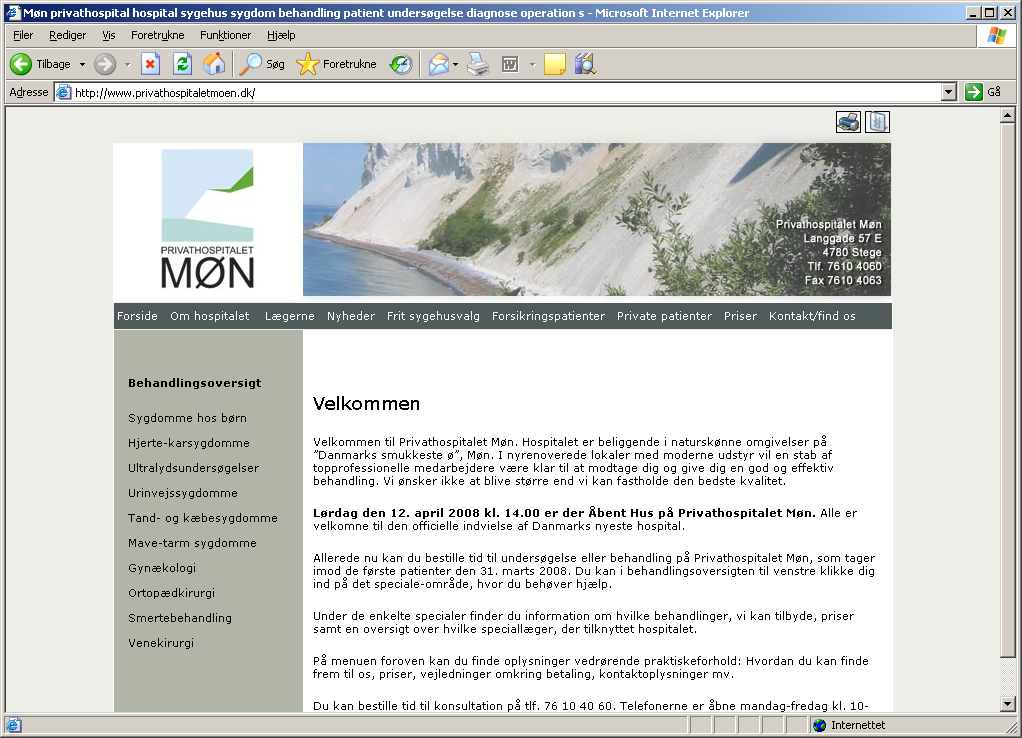 (Vaginal hysterektomi)Før operationen:Ved forundersøgelsen kan det afgøres, om en operation vil kunne afhjælpe dine symptomer.  Hvis det er tilfældet aftales operationsmetoden og en operationsdato, hvor den speciallæge som har undersøgt og talt med dig også opererer dig, medmindre andet er aftalt.  Du bliver også informeret om en eventuel risiko ved operationen, hvor der af og til kan opstå betændelse eller blødning, sjældnere skade på urinvejene.Operationen foretages i en kortvarig fuldbedøvelse.  Operationen er ambulant. Det betyder, at du forventes at kunne tage hjem nogle timer efter operationen. Du skal derfor på forhånd planlægge transport til hjemmet. Du må ikke selv køre bil ved udskrivelsen.På operationsdagen:Hvis du tager fast medicin, skal dette medbringes. Da operationen foregår i fuld bedøvelse, skal du være fastende. Se nærmere i fastevejledningen!På operationsdagen:Når du møder til operation, vil du få udleveret afføringsmiddel samt antibiotika (stikpille) af vores sygeplejerske.  Selve operationen:Operationen foretages nedefra gennem skeden.  Når du vågner efter indgrebet kan der eventuelt ligge en gazetampon i skeden samt et blærekateter, som typisk bliver fjernet efter få timer.  Nogle har brug for en enkelt gang eller to at få tømt blæren med et engangskateter, og når vi har konstateret, at du kan tømme din blære uden hjælp, kan du udskrives med tilstrækkelige smertestillende midler.Ved operationen bruges tråde som ikke skal fjernes, idet de opløser sig selv med tiden.Behandling af smerter efter operationen:Du kan have trykken, ømhed og svie forneden, måske menstruationslignende smerter.  Derfor vil du til de første 3 døgn efter operationen få udleveret smertestillende medicin.Kl. 7, 12 og 17 skal du tage 1. stk. tabl. Ibumetin a’ 400mg (smertestillende + modvirker hævelse) & 2 stk. tabl. Panodil a’ 500 mg. Kl. 22 skal du tage 2 stk. tabl. Panodil a’ 500 mg og 1 stk. tabl. Ketogan a’ 5 mg.Såfremt du ved, at du ikke kan tåle af eller flere af disse præparater, vil lægen forsyne dig med et alternativ. Efter udskrivelsen:Du anbefales sygemelding i 2 til 4 uger afhængig af dit arbejde, ved meget tunge løft evt. 6 uger.  Undgå i alle tilfælde løft over 5 kg samt større fysisk aktivitet såsom løb, svømning, gymnastik og cykling i 2 uger efter operationen.  Ved udskrivelsen får du tid til en ambulant kontrol hos speciallægen ca. 2 måneder efter indgrebet.Det er normalt, at der i 2-4 uger efter operationen kan være lidt øget udflåd fra skeden, eventuelt også blodigt.  Samleje kan genoptages 4 uger efter operationen men det kan give lidt ømhed i underlivet.Kontakt i tilfælde af spørgsmål/komplikationerDu kan kontakte os mandag til fredag i vores telefontid.Udenfor dette tidsrum, skal du ved mistanke om problemer (f.eks. pludselig opstået smerter, feber, blødning eller generel utilpashed) kontakte egen læge / lægevagten eller skadestue.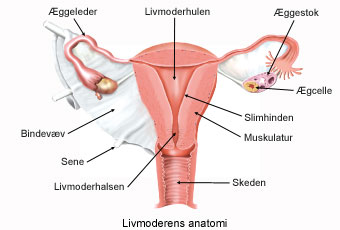 Fjernelse af livmoderen gennem skeden(Vaginal hysterektomi)Patientvejledning[01-11-2015]Privathospitalet MønLanggade 57 E4780 StegeTlf: 76 10 40 60, Fax 76 10 40 63Telefontid: mandag-torsdag 8-15fredag 8-13www.privathospitaletmoen.dk